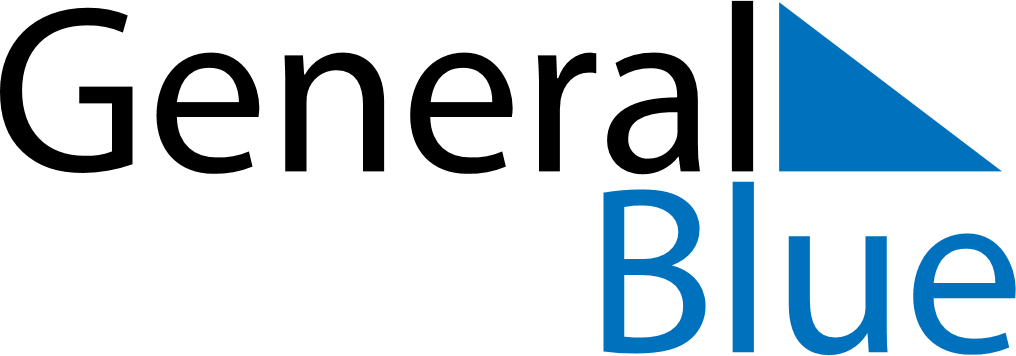 2019201920192019201920192019IrelandIrelandIrelandIrelandIrelandIrelandIrelandJanuaryJanuaryJanuaryJanuaryJanuaryJanuaryJanuaryFebruaryFebruaryFebruaryFebruaryFebruaryFebruaryFebruaryMarchMarchMarchMarchMarchMarchMarchMTWTFSSMTWTFSSMTWTFSS123456123123789101112134567891045678910141516171819201112131415161711121314151617212223242526271819202122232418192021222324282930312526272825262728293031AprilAprilAprilAprilAprilAprilAprilMayMayMayMayMayMayMayJuneJuneJuneJuneJuneJuneJuneMTWTFSSMTWTFSSMTWTFSS12345671234512891011121314678910111234567891516171819202113141516171819101112131415162223242526272820212223242526171819202122232930272829303124252627282930JulyJulyJulyJulyJulyJulyJulyAugustAugustAugustAugustAugustAugustAugustSeptemberSeptemberSeptemberSeptemberSeptemberSeptemberSeptemberMTWTFSSMTWTFSSMTWTFSS1234567123418910111213145678910112345678151617181920211213141516171891011121314152223242526272819202122232425161718192021222930312627282930312324252627282930OctoberOctoberOctoberOctoberOctoberOctoberOctoberNovemberNovemberNovemberNovemberNovemberNovemberNovemberDecemberDecemberDecemberDecemberDecemberDecemberDecemberMTWTFSSMTWTFSSMTWTFSS12345612317891011121345678910234567814151617181920111213141516179101112131415212223242526271819202122232416171819202122282930312526272829302324252627282930312019 Holidays for Ireland2019 Holidays for Ireland2019 Holidays for IrelandJan 1	New Year’s DayMar 17	St. Patrick’s DayMar 18	St. Patrick’s Day (substitute day)Mar 31	Mother’s DayApr 19	Good FridayApr 21	Easter SundayApr 22	Easter MondayMay 6	May DayJun 3	First Monday 8 JuneJun 16	Father’s DayAug 5	First Monday 8 AugustOct 28	October Bank HolidayDec 25	Christmas DayDec 26	St. Stephen’s DayDec 27	Christmas Bank Holiday